Mitsubishi Nagydíj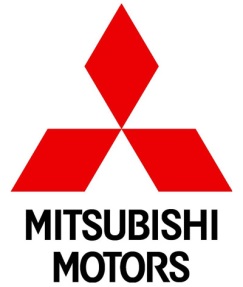 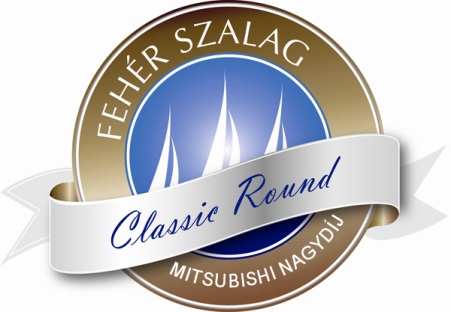 Fehér Szalag16. Izsák Szabolcs EmlékversenyBalatonfüred, 2013. június 15.Osztályonkénti Eredmények11mOD FleetSailed: 1, Discards: 0, To count: 1, Entries: 8, Scoring system: Appendix A30-as cirkáló FleetSailed: 1, Discards: 0, To count: 1, Entries: 5, Scoring system: Appendix A33-as FleetSailed: 1, Discards: 0, To count: 1, Entries: 9, Scoring system: Appendix A70-es cirkáló FleetSailed: 1, Discards: 0, To count: 1, Entries: 3, Scoring system: Appendix A8mOD FleetSailed: 1, Discards: 0, To count: 1, Entries: 4, Scoring system: Appendix ADolfin FleetSailed: 1, Discards: 0, To count: 1, Entries: 9, Scoring system: Appendix AElan 310 FleetSailed: 1, Discards: 0, To count: 1, Entries: 5, Scoring system: Appendix AElliott 770 FleetSailed: 1, Discards: 0, To count: 1, Entries: 3, Scoring system: Appendix ANautic FleetSailed: 1, Discards: 0, To count: 1, Entries: 15, Scoring system: Appendix ARegina FleetSailed: 1, Discards: 0, To count: 1, Entries: 8, Scoring system: Appendix AScholtz 22 FleetSailed: 1, Discards: 0, To count: 1, Entries: 4, Scoring system: Appendix ASudár Regatta FleetSailed: 1, Discards: 0, To count: 1, Entries: 10, Scoring system: Appendix ASudár Sport FleetSailed: 1, Discards: 0, To count: 1, Entries: 3, Scoring system: Appendix AYS-I. FleetSailed: 1, Discards: 0, To count: 1, Rating system: VY, Entries: 40, Scoring system: Appendix AYS-II. FleetSailed: 1, Discards: 0, To count: 1, Rating system: VY, Entries: 18, Scoring system: Appendix AYS-III. FleetSailed: 1, Discards: 0, To count: 1, Rating system: VY, Entries: 10, Scoring system: Appendix ARankFleetDivisionBoatClassSailNoClubHelmCrewRatingR1Total111mODTapsi11mOD1Videoton Yacht Club AlmádiKálóczy AntalDr. Suba Csongor (TVSK), Neumann Ferenc (Alsóörs), Tatárvári Tímea (KYC), Kálóczy Szebasztián (mocó) (THE)1.01.0211mODLycka11mOD15MKB Bank Vitorlás KlubKátai PéterHorváth Zsolt (8mOD SE), Pesztericz László2.02.0311mODMANUAL11mOD158Magyar Telekom DSCZeöld LászlóTóth Tamás, Gajdos Péter, Bratinka Zsolt (SVE)3.03.0411mODObsession11mOD220Tihanyi Yacht Club SECzap ZoltánOtt Ádám Tamás, Czap Zoltánné, Honti Norbert , Czap Gergely4.04.0511mODFORTÉLY11mOD1151Fonyódi Vitorlás Egyesületifj. Mucsi LászlóVörös Gábor, Tóth Tímea (MTDSC), Tantalics Boglárka5.05.0611mODORKA11mODSWE-113Tihanyi Yacht Club SEValernovics ZoltánBenye Ágnes, Bagi Attila István, Buza Edit, Buza Gergely6.06.0711mODSEVEN 1111mOD189Tihanyi Yacht Club SESebes PálSebesné Lajosházi Éva, Tamás Réka, Balogh Klára7.07.0811mODBOLERO11mOD1150Verseny VSESomos ZsoltBari Boglárka, Tar László Lajos (Bora VTE)DNF9.0RankFleetDivisionBoatClassSailNoClubHelmCrewRatingR1Total130-as cirkálóClassicRABONBÁN30-as cirkáló6MKB Bank Vitorlás Klubifj. Dr. Simák PálDr. Simák Pál (Kereked), Simák Julianna (Kereked), Mészáros Géza1.01.0230-as cirkálóClassicPERSONA30-as cirkáló18Vízügyi Sport ClubBarcza GyörgyDobrovits Iván, Dobrovits Máté, Majdán Nimród Pál2.02.0330-as cirkálóClassicBÉKE30-as cirkáló10Fõnix SEKemény BalázsBalázs András, Mórocz Ágnes, Buza Bence (SVE)3.03.0430-as cirkálóClassicHÁRPIA30-as cirkáló8Kereked Vitorlás KlubIzsák TiborLehoczky János, Lehoczky Tivadar4.04.0530-as cirkálóClassicJÓMADÁR30-as cirkáló17Videoton Yacht Club AlmádiDr. Szilbereky JózsefLovas József, Lovas András5.05.0RankFleetDivisionBoatClassSailNoClubHelmCrewRatingR1Total133-asMADICKENDehler DB1, módosított75Hungária Yacht Sport ClubMartinyi AladárBeck Gergõ, Valkó András, Vincze Gábor (VÍZÜGY SC)1.01.0233-asKEDVESTop 34 regatta586BS-Fûzfõ Vitorlás KlubHebling Vilmos (TSE)Hebling Péter (TSE), Tóth Jenõ (TSE)2.02.0333-asTATUDehler 33+587Földvár Yacht ClubGidófalvy ElemérPrágai György, Tettamanti Gábor, Dr. Regõczi Tamás, Sebestyén Zsolt3.03.0433-asSZÉLTOLÓTop 34 regatta5901ÉVSCLehoczky AntalLehoczky Ádám, Dr. Kovács Péter , Dr. Tölgyesi Zoltán4.04.0533-asKALAND.orrBeneteau 34.78189Tihanyi Yacht Club SESolymosi Imre (Alba R.)5.05.0633-asAMPHITRITÉDehler 33573Révfülöpi Vízi SportegyesületVirág BarnabásVirágné Horváth Zsuzsanna, Virág Bence, Talabér Ferenc6.06.0733-asKEBELBARÁTElan 31921Kebelbarát Vitorlás SENémeth ÁkosRédling Balázs, Galla Tibor7.07.0833-asPICURDehler DB12057Balatonfûzfõi Vitorlázó SEFabriczki AndrásDienes Balázs, Szabó Nándor, Gáspár Zoltán, Benedict András8.08.0933-asMÉRGES RÁJAEnter 36963Fonyódi Kormoránok Vitorlás EgyesületKádár SándorGláser Antal, Lichtner László, Szabó Tamás9.09.0RankFleetDivisionBoatClassSailNoClubHelmCrewRatingR1Total170-es cirkálóANNA70-es cirkáló6Tihanyi Hajós EgyletFehéri GáborBoór Dániel (Arche VSE), Palkó Lajos (Arche VSE), Gróf Róbert (Arche VSE)1.01.0270-es cirkálóKRAJCÁR70-es cirkáló3MKB Bank Vitorlás KlubHolovits GyörgyNémeth Enikõ, Faisztl Zoltán, Halmai Gábor, Perczel Antal, Sárközi Tamás, Zsugonits Péter2.02.0370-es cirkálóCAPELLA70-es cirkáló2Siófoki Vízi SKHámos ZoltánDávid Péter, Gallasz Lajos, Imrédy Sarolta, Tuboly ZoltánDNF4.0RankFleetDivisionBoatClassSailNoClubHelmCrewRatingR1Total18mODAndersen8mOD39Kereked Vitorlás KlubGalántha György (SVE)Bánkúty Béla Gábor, Váczi Sándor1.01.028mODChe8mOD81MAFC Vitorlás Szakosztály Mûegyetemi VKPaál AndrásPál András(OMFB),dr.Pacher Pál2.02.038mODKrackerjack8mOD908 M One Design Vitorlás SEGábor JózsefHegyeshalmi Halászy Stefanie , Dr. Pintér Vanda Petra , Dr. Potsubay Péter (Apolló), Deák Csaba (TVSK)3.03.048mODNo name8mOD57Túravitorlás SportklubErdõs BálintZámbor András, Jeney András (Verseny VSE)4.04.0RankFleetDivisionBoatClassSailNoClubHelmCrewRatingR1Total1DolfinGYÖNGYSZEMDolphin 281374Atomerõmû SESzáva GyörgyZsombók Imre, Dr. Cska Péter (Verseny VSE), Nárai Zoltán1.01.02DolfinHunGerDolphin 281361Atomerõmû SEKovácsik LászlóKovácsik Ákos, Bamberger András2.02.03DolfinHARGITADolphin 26744Túravitorlás SportklubErdõs GáborErdõs Benedek, Erdõs Botond (mocó)3.03.04DolfinROZÁLIADolphin 28865Vízügyi Sport ClubKiss JánosJóna Béla (Alba R.), Szendi Zsolt (ASE), Vas Tibor (TVSK)4.04.05DolfinSZÉLVHAJHÁSZDolphin 28905Balatonfüredi Yacht ClubHideg MiklósDr. Orosz Árpád Ákos, Pataki Attila5.05.06DolfinLELEMÉNYDolphin 26658Atomerõmû SELászló ZoltánGál István, Koppány Emese6.06.07DolfinAccenture 28SCDolphin 281054Magyar Villamos Mûvek SportegyesületJósa Tamás (ASE)Jósa Georgina (ASE), Dr. Horváth Gábor, Varju János Szabolcs, Dr. Horváth Péter (Katamarán)7.07.08DolfinHeliosz 28SCDolphin 281287Magyar Villamos Mûvek SportegyesületDr. Börcsök ImreVándor Balázs, Mohi Áron,Börcsök Koppány(mocó)8.08.09DolfinH.erbe.Rt.Dolphin 261304Erbe SKHajduk PéterHajduk Aletta (mocó), Kottner György, Kovács Zsolt9.09.0RankFleetDivisionBoatClassSailNoClubHelmCrewRatingR1Total1Elan 310PYXISElan 3103103OMFB Vitorlás KlubGál Pál ZoltánRomanszky Péter, Bombera Gábor, Langer Katalin Dóra, Baumann Viola Márta (Alu SE)1.01.02Elan 310VELAElan 3103101Verseny VSENovák CsabaBarabás Zoltán, Szirmai András2.02.03Elan 310NORMAElan 3103102Versenyvitorlás SK EgyesületPalkovics KrisztiánOtta Viktor , Feind Zoltán (Win-D SE)3.03.04Elan 310SAGITTAElan 3103105Principessa Yacht ClubDr. Bogdán GergelyDr. Gálik Gabriella , Dr. Farkas Gyula , Sipos Zoltán , Zsolnay Máté4.04.05Elan 310CARINAElan 3103104Révfülöpi Vízi SportegyesületMolnár LászlóVasáros Tamás, Tóth József5.05.0RankFleetDivisionBoatClassSailNoClubHelmCrewRatingR1Total1Elliott 770BERNÁTElliott 7706General SportkörMagyar GáborTorma István, Fürstall Ferenc, Dr. Báthory Zoltán1.01.02Elliott 770PART-YElliott 7708Win-D SportegyesületSzathmáry GyulaSzamay Zsolt, Skoumal Dénes Valter, Fintor András2.02.03Elliott 770EMMAElliott 77018Black Magic Vitorlás SportegyesületMatics DánielMatics Pál, Károlyi Gábor3.03.0RankFleetDivisionBoatClassSailNoClubHelmCrewRatingR1Total1NauticKACOR KIRÁLYNautic311c789Vízisport és Vitorlás Egyesület BalatonfGyõri JózsefHrutka Gábor, Pirnát Antal, Dr. Paput László1.01.02NauticGERONIMONautic311b631Kenese Marina-Port Vízisport EgyesületSzittya TamásBodó Zoltán (TVSK), Medgyesi Csaba (TVSK), Szabó Kinga, Csató Edit, Kaszó Balázs (MTDSC)2.02.03NauticARWADNautic 330 S11088 M One Design Vitorlás SEGajdosy ZoltánAli Rajaa, Bedõcs József3.03.04NauticMENTANautic 330 S1112Balatonfõi Yacht Club Vízisport és MentõVarsányi GáborKálló György, Dobos Tibor (Fenyves), Balázs Zsolt, Szabó Zsolt, Tuboly Zoltán, Csapó Gábor4.04.05NauticPREDATORNautic3301140Avis SEPopp Pál ZoltánSajgó Attila , Kis Gábor , Tömör-Tones Zsolt5.05.06NauticDON ROSÉNautic3301166Delta SportegyesületDr. Molnár BarnaMárkus István, Molnár Bálint, Margitics Botond , Doma Tamás, Pintér András, Gyenese Tamás6.06.07NauticKicsimNautic3301109Kenese Marina-Port Vízisport EgyesületBöjte RichárdBerzi László,Böjte Richárdné,Kovács Attila7.07.08NauticOXYGENNautic311a590Túravitorlás SportklubKirály LászlóKirály Csaba, Kocsis Péter, Tokai Mátyás, Kis Orsolya Regina (Procelero SE)8.08.09NauticVÍZÖNTÕNautic3301462Kereked Vitorlás KlubDr. Csikós JánosSzûts Péter (SVE), Hernádi Péter , Matus Márk (MAFC-MVK)9.09.010NauticPRAETORNautic330857Balatonfûzfõi Vitorlázó SEDr. Borbíró IstvánBorbíró László, Tóth Tamás (KYC), Marosi Ákos, Slezák András10.010.011NauticFANATICNautic311c826Tihanyi Hajós EgyletJánoky LászlóJánoky László Viktor (MAFC-MVK), Nyíri Miklós (8mOD SE), Tél Ferenc (8mOD SE), Matastik Dezsõ (8mOD SE), Csurgai Gábor (8mOD SE)11.011.012NauticPINGINautic3301164Kenese Marina-Port Vízisport EgyesületDr. Bölcsvölgyi TamásDr. Klafszky Edina, Varga Károly , Krajcsovics Péter12.012.013NauticBETTUSNautic3301107Avis SEKiss-Bálint ZsoltZsolnai Attila , Dr. Bluszt Kálmán , Teszkó Tamás13.013.014NauticCOLOMBUSNautic3309508 M One Design Vitorlás SEBakos GyörgyTóth Tünde, Zárda Olivér14.014.015NauticTINTAHALNautic 330 S1110Win-D SportegyesületVáradi AttilaKovács Attila, Váradi Levente15.015.0RankFleetDivisionBoatClassSailNoClubHelmCrewRatingR1Total1ReginaAmitieRegina84Túravitorlás SportklubHolczhauser AndrásSzabó Vilmos(TVSK),Elõd Botond(TVSK)1.01.02ReginaMOBY DICKRegina225Túravitorlás SportklubKalló Sándor (SVSK)Hegyi Dénes Márton2.02.03ReginaSZINDBÁDRegina566Túravitorlás SportklubSzabó GáborPósa Gábor, Kerekes István, Vastagh Ákos3.03.04ReginaBARONESSRegina994Szélkerék SEBodócs MihályBánhegyi Andor , Németi Gergely4.04.05ReginaSZIRÁKÓRegina746Túravitorlás SportklubJakab LászlóCsurgó Gábor, Molnár Márk5.05.06ReginaMIRZÁRRegina787Alsóörsi Vitorlás Sport ClubSomogyi Ferenc (TVSK)Horváth Tamás (TVSK)6.06.07ReginaZEPHYROS III.Regina535Túravitorlás SportklubKola DánielCsorba Kázmér7.07.08ReginaVERDESSIMORegina763Kenesei Vitorlás KlubGyörei JánosDr. Katona Kolos (MVM SE), Temcsák Imre Sándor, Temcsák LilianDNF9.0RankFleetDivisionBoatClassSailNoClubHelmCrewRatingR1Total1Scholtz 22BOCSScholtz 22178 M One Design Vitorlás SELudwig RichardHorváth Gyula, Miskei Anita1.01.02Scholtz 22BERKAScholtz 2220Balatonfõi Yacht Club Vízisport és MentõImre FerencImre Ferenc Balázs (mocó), Lak Gergely2.02.03Scholtz 22ROZSDÁS BÖKÕScholtz 2244Atomerõmû SEDr. Wichmann ÁkosDr. Kiss LászlóDNF5.03Scholtz 22SHAGALAYScholtz 2228Verseny VSEJáki MiklósDávid Ákos Levente, Böjti KornélDNF5.0RankFleetDivisionBoatClassSailNoClubHelmCrewRatingR1Total1Sudár RegattaJOYSTICKSudár Regatta97Túravitorlás SportklubFülöp BélaFülöp István (Apolló), Adlovits Péter1.01.02Sudár RegattaGé.Sudár Regatta155Túravitorlás SportklubPál GasztonValis István2.02.03Sudár RegattaNAP-SUDÁRSudár Regatta117BS-Fûzfõ Vitorlás KlubBöröczky DávidWolf András , Herendi Patrik3.03.04Sudár RegattaSZÁZ*SZÉPSudár Regatta78Túravitorlás SportklubDr. Szörényi GáborVoltayné Varga Magdolna, Voltay Géza4.04.05Sudár RegattaKÖSZÖNJÜK EMESESudár Regatta100General SportkörSzalontai TamásKákonyi Krisztina5.05.06Sudár RegattaLUPÉSudár Regatta78THE-YKAGulyás János (THE)Besztercsényi András (Procelero SE), Vad-Horváth Zoltán (Procelero SE)6.06.07Sudár RegattaLUCASZÉKSudár Regatta80ÉVSCSzegedi ZsoltJob Viktor Károly, Dr. Véber Zoltán7.07.08Sudár RegattaFREEDOMSudár Regatta154Kenese Marina-Port Vízisport EgyesületDr. Sarkadi Ádám (RVSE)Besenyi Tibor, Besenyi Zoltán8.08.09Sudár RegattaVIGASZSudár Regatta600Túravitorlás SportklubBáti PéterHolló Péter9.09.010Sudár RegattaFÕSZÉLSudár Regatta73Túravitorlás SportklubSimon GergelyDr. Knoll Zsolt, Kroll Miklós (Kereked)DNF11.0RankFleetDivisionBoatClassSailNoClubHelmCrewRatingR1Total1Sudár SportTORTUGASudár Sport1Túravitorlás SportklubDr. Nagy TiborDr. Csányi Gábor, Csányi Kristóf (mocó)1.01.02Sudár SportCROSSBARSudár Sport368Magyar Telekom DSCÁvár György KárolyHorváth István2.02.03Sudár SportSantoriniSudár Sport324Win-D SportegyesületKeresztes ZoltánKeresztes BalázsDNF4.0RankFleetDivisionBoatClassSailNoClubHelmCrewVYR1Total1YS-I.PRINCIPESSAEgyedi115Principessa Yacht ClubRauschenberger MiklósOroszlán Gábor , Oroszlán Péter , Wéber László , Major Zoltán , Belle Örs,Tisóczki Ferenc,Major Miklós,Milbich András,Pénzes Botond,Pajor Levente, Baráth Gábor,Weöres Szabolcs, Varga Zsolt,Cser László681.01.02YS-I.BUDAPEST BANK (Lisa)egyedi501Kenese Marina-Port Vízisport EgyesületLitkey FarkasTóthfalussy György, Müller Erik, Borsos Ernõ, Petõ Endre, Dr. Gulyás Kovács Gergely (Tecon SE), Molnár Zsolt (ASE), Tóth Róbert, Rick Gergely (MVM SE), Szécsényi Bálint,Tóth Róbert,Tóthfalussy György662.02.03YS-I.PAQUITA1053Juno Vitorlás SERákóczi GáborCsaba Tamás, Dr. Etropolsky Bob, Csaba Ákos (mocó), Szalóki László853.03.04YS-I.ADMIRAL-XX-353504Admiral Sailing Sport EgyesületVermesy SándorVermesy Attila, Czégai Péter (Procelero SE), Hoffmann Henrik (Procelero SE), Kovács Áron (TVSK), Szántó Gábor (Procelero SE)874.04.05YS-I.REMETENautic 12 Racer1118One Sail Vitorlás SportegyesületSzakolczai AndrásKelemen Gábor, Marosi Péter, Domonkos Gábor, Réz Attila, Sendula Péter, Ilinyi Dénes, Ilinyi Tibor, Kulcsár Viktor, Andrejka Jenõ (BFYC)835.05.06YS-I.CODE88002Kereked Vitorlás KlubDr. Hajdu BalázsHajdu Gergely, Dr. Dzsinich Gergely866.06.07YS-I.PimassoAsso72Spartacus Vitorlás EgyletJenei GyörgyCsicsmann Viktor,Sellei Krisztián,Pukovits Róbert827.07.08YS-I.ADMIRAL MARKETS AVATARNautic 12 Racer +1212Kenese Marina-Port Vízisport EgyesületSoponyai GézaTörök Zoltán , Lacsny Gergely (Obsitos SE), Deák Szabolcs , Bimbó Beáta , Soponyai Hunor , Székely Beatrix (Obsitos SE), Kovács Ákos728.08.09YS-I.SPEEDYLibera B1411Kalti Motorsport EgyesületPataki LászlóNánási Balázs Ákos , Farkas Zoltán, Németh Péter, Varga István, Balogh Attila Zsombor, Skandera Gábor, Nagy Viktor (ASE), Nagy Anikó (FKVE)729.09.010YS-I.PÉTER-PÁLOnyx-850284Túravitorlás SportklubGosztonyi PálDr. Mikó Dénes, Kovács Éva , Gosztonyi Viktor9210.010.011YS-I.NelsonYS-I.4Balatonfüredi Yacht ClubVarga LajosDancs Antal,Gyapjas Balázs,Keskai László8411.011.012YS-I.MegleszMelges-24767D-One VSECsoltó ÁkosDr. Rövid Levente, Bálint Kálmán Kadocsa9012.012.013YS-I.FEKETE LÓMount Gay 30 Extend885Juno Vitorlás SEBakos CsanádBakos Bulcsú, Bakos Levente, Nagy Miklós9213.013.014YS-I.Sillye GáborElan 340 SK1424Siófoki Vízi SKAdriány ZoltánÉlõ Gábor , Gellér Farkas9814.014.015YS-I.LadikDehler 323202Túravitorlás SportklubBornemisza Lászlódr.Soós Tibor,Jankó József,Bornemisza Marshall Katalin9915.015.016YS-I.X-TREME 25X-Treme 252500Avis SEBelley LászlóGombár Zoltán9216.016.017YS-I.Manökenegyedi26Hungária Yacht Sport ClubGömbös LórándHorgos Tamás Ferenc (SVE), Tamás István9217.017.018YS-I.DORGUSZScholtz 32532Fonyódi Kormoránok Vitorlás EgyesületGündisch Gusztávifj. Gündisch Gusztáv8918.018.019YS-I.SLEEPWALKERNAU 3703700Lellei Vitorlás EgyletTemesfõi ZénóGanyecz Sára, Horváth Bence, Szemerédi György (KJAVSE), Kui Szilárd, Herceg László (Elmû SE), Bíró Kata, Szépe Mihály (Pénzügyõr SE), Simonics Endre8519.019.020YS-I.LA DIVAYS-I.1071Balatonfõi Yacht Club Vízisport és MentõSalánki TamásVrabély Imre, Kovács Zsolt, Bakacs Péter (Almádi VSE), Takács István (Kebelbarát VSE)9720.020.021YS-I.BULLDOG DYN.BB1212Balatonfüredi Yacht ClubAndorka RudolfAndorka Rafael (mocó), ifj. Andorka Rudolf, Bencsik László, ifj. Büki Gábor , Büki Zsolt , Tompa Tamás8521.021.022YS-I.NAGYMEDVEX-99908Kereked Vitorlás KlubEmber SándorDomián Emese (ASE), Fehérgyarmati-Tóth Károly (ASE), Szakál Mónika (ASE), Dr. Schönek Béla (ASE)9022.022.023YS-I.GEJZIREnter 36569ÉVSCHorváth AttilaTóth Csaba, Szekeres Róbert, Pintér József, Heinz Balázs, Kovács Norbert, Dr. Kádár Balázs9423.023.024YS-I.HELÉNAScholtz 321344Verseny VSEVarga HubaScholtz Petronella (Fonyódi VE), Vámosi Zsófia (TVSK), Berényi Henriett, Rózsavölgyi Gábor (Fonyódi VE)8924.024.025YS-I.DiabolóStar7825MKB Bank Vitorlás Klubdr.Husvéth FerencBéres Miklós9725.025.026YS-I.KAPJELHATUDSZDelphia 24 OD1381Keszthelyi Yacht ClubFaragó László (Win-D SE)Nagy Imre (ÁFI), Kalfsbeek Harm David9326.026.027YS-I.MagnuMNAU 3703705Egis SEKurucz SándorKurucz Tamás, Keller András (BYC), Lám Annamária, Pintér László (BFYC), Tóth Krisztián (BFYC)8527.027.028YS-I.Puro ContentoJ-105105Kenese Marina-Port Vízisport EgyesületSchmolling MikePleskó Laci,Sótonyi György,Balogh Balázs8828.028.029YS-I.BRAINSTORMNAU 3703701MAFC Vitorlás Szakosztály Mûegyetemi VKDr. Bognár LászlóKiss Máté, Fábián Zsolt, Mezey Géza, Novák László8529.029.030YS-I.GANZ DANUBIUSGD 37721Balatonfüredi Yacht ClubBajusz András (TVSK)Csitkovics Gábor (TVSK), Mátyásfalvi Anna (TVSK), Thuránszky Gyõzõ (BFYC), Bajusz Ildikó (BFYC), Fellegi Béla Zoltán (BFYC), Veres Ákos (TVSK), Spilák8530.030.031YS-I.NINADehler 32 JV (tavi változat)3201Versenyvitorlás SK EgyesületÁdler Gyula (SVE)Török Árpád (SVE), Mecseki Attila (SVE), Bednár Tibor (SVE), Kiss Tamás János9931.031.032YS-I.CSIRIFISZKIÓDelphia 24 OD2494RÁllami Fejlesztési Intézet SKFaragó Norbert (Win-D SE)Faragó Róbert (Win-D SE), Bayer Zoltán (Win-D SE), Szilva Gábor9332.032.033YS-I.Code 8Code 88001Procelero SportegyesületSárközy AndrásBorsos Miklós,Goda Szilárd,ifj.Bárdos Mihály,Ruby Viktor8633.033.034YS-I.EVOLUTIONNAU 3703702Balatoni Hajózási SEifj. Bernula János (VVEB)Hermann István (VVEB), Hermann Tibor (VVEB), Szûcs József (VVEB), Meretei Balázs (VVEB), ifj. Madar László , Kemény Szabolcs (Win-D SE), Dávid-Tóth Sá8534.034.035YS-I.ANIBELJ 92-S27906Vízügyi Sport ClubFehér GyörgyJelli Ildikó Ágnes, Baranyai Lajos (Fûzfõ), Bisztray György9135.035.036YS-I.SZÉLVÉSZX-353501Alu SESoós IstvánKuti Zénó, Gasztonyi Ádám , Bárdos Mihály , Szabó Gellért Pál , Fekete Zoltán (1975)8736.036.037YS-I.SCHEERBURGDehler 36SQ1022Kenesei Vitorlás KlubBurger KárolyCserháti Gabriella, Hartai Károly, Gábor Iván8837.037.038YS-I.Black MagicNautic 311 Ultra311Alba Regia SCBeliczay MártonBeliczay Péter,dr.Szeverényi Márk,dr.Vámosi Béla,Udvardy Richárd,Kupai József,dr.Jeles Viktor8338.038.039YS-I.KOLIBRIFlaar 261General SportkörFazekas LászlóDr. Berecz Tímea (BFYC), Bálint Zsolt8239.039.040YS-I.VOODOOAsso9990Apolló Yacht ClubFekete GáborNonn László, Durni Pál, Gyõri Lajos (Egis), Welesz Balázs82DNF41.0RankFleetDivisionBoatClassSailNoClubHelmCrewVYR1Total1YS-II.AQUARIUSFPC 30 T101Verseny VSEMolnár Imre LászlóZsabokorszky Ferenc (VÍZÜGY SC), Ferke Tamás1031.01.02YS-II.KERECSEN II.Bavaria 341627Lellei Vitorlás EgyletDr. Hirsch TamásHirsch Boróka, Bujdosó Ferenc (FKVE), Bujdosó Zsigmond (FKVE)1022.02.03YS-II.VIVIENSaturn 251421Túravitorlás SportklubSarkady PéterGelencsér Ákos1073.03.04YS-II.SAILVÉSZSaturn 7201310THE-YKAHalenár IstvánKoncz Tamás, Dr. Magyar Erika (THE), Kovács István1094.04.05YS-II.BEER-CIDixie 32 módosított1218BS-Fûzfõ Vitorlás KlubSzöllõsi ZoltánDobos Imre (EKVE), Horváth Szabolcs (Fonyódi VE), Slyuch András (MTDSC), Éder Bálint1005.05.06YS-II.FRANK-ÓElan 33117MKB Bank Vitorlás KlubKomáromi IllésBánfi Mihály, Hollósy Balázs, Pokker Gyula1036.06.07YS-II.PENG-ÕDixi 3211MKB Bank Vitorlás KlubLendvai GáborMátrai László, Seregi Miklós, Tóth Sándor1017.07.08YS-II.TESTOSTERONSolaris+550Szélkerék SEMarik TamásDombi Norbert , Kovács Gergely , Balasi Zoltán1088.08.09YS-II.PILSNER ÚREnter 28/E9708 M One Design Vitorlás SELigeti ZoltánLigeti Márk, Ligetiné Gémesi Györgyi1059.09.010YS-II.ÉGIJ2482Balatonfüredi Yacht ClubPernesz PéterSzederkényi József (TVSK), Erben, Hans-Peter (TVSK), Szinvai Árpád (TVSK)10210.010.011YS-II.ÖREGSZEMJ243Egis SENémeth GáborNémethné Dékány Krisztina, Fabacsovics Márk (BYC), Németh Márton (BYC)10211.011.012YS-II.KÉTBALÁZSFlaar 181416Veszprémi Egyetemi SCSzajkó BalázsNémeth Balázs , Nagy Barbara10812.012.013YS-II.ZENITEnter 281299Fõnix SEErhardt PéterGergelyfy András, Ihász János (Win-D SE), Szûts Anna (SVE)10613.013.014YS-II.OnixBavaria 32868Spartacus Vitorlás EgyletDobos Attila (MTDSC)Dudás László (MTDSC), Dr. Schuman Ádám, Dr. Schuman Béla, Schváb Viktor György (MTDSC)10514.014.015YS-II.JÚLIAJeanneau Sun Odyssey 351199Keszthelyi József Attila Vitorlás SEStomfai GyörgySzatmári Zoltán, ifj. Szatmári Zoltán10515.015.016YS-II.FELESELÕTúra soling7Vízügyi Sport ClubBartha KristófStolle László (BHSE), Lakó Ferenc103DNF19.016YS-II.CAROLINABavaria 341362Avis SEKhéner AndrásKhéner Gyula , Bognár Barnabás , Angyal Tamás106DNF19.016YS-II.EQUINOXHUNTER 311206MAFC Vitorlás Szakosztály Mûegyetemi VKSzékely RóbertDr. Vajta László106DNF19.0RankFleetDivisionBoatClassSailNoClubHelmCrewVYR1Total1YS-III.VÁMPIRContessa 2837465Win-D SportegyesületDr. Petõ BélaBóta Béla, Kéry László, Horváth Zoltán1111.01.02YS-III.HABLEÁNYM7647Túravitorlás SportklubKuthi Gáborifj. Kuthi Gábor (mocó), Kalotai András1192.02.03YS-III.LUCIFERNeva188OMFB Vitorlás KlubOlt JánosGönczi László1123.03.04YS-III.NARVALSudár IV229Magyar Telekom DSCSzabó GergelyPokorny Piroska, Cserta Gábor, Zsiros István, Zsiros Dávid (mocó)1114.04.05YS-III.DISCOVERYDehler Dehlya 253381Túravitorlás SportklubHorogh GyulaNagy Zsolt, Tóth István (Elmû SE)1145.05.06YS-III.DELEJBirdie 248516ÉVSCBujtás AndrásCsáfordy Ferenc, Szabó László116DNF11.06YS-III.OTEKIWin 22917Sziget Szabadidõ SEBenke KálmánBenke Kálmánné118DNF11.06YS-III.ABSOLUTSunwind 26123Win-D SportegyesületMezei MiklósBazsó Gábor116DNF11.06YS-III.LUPOJeanneau 26 S. F.672Vízügyi Sport ClubDr. Farkas LászlóFlorek Zoltán (Pénzügyõr SE)112DNF11.06YS-III.MARCSABavaria 31C1230Fonyódi Kormoránok Vitorlás EgyesületPankotai CsabaBalázs Dénes, Dr. Szlávik Rezsõ, Kalmár Gábor (BFYC)110DNF11.0